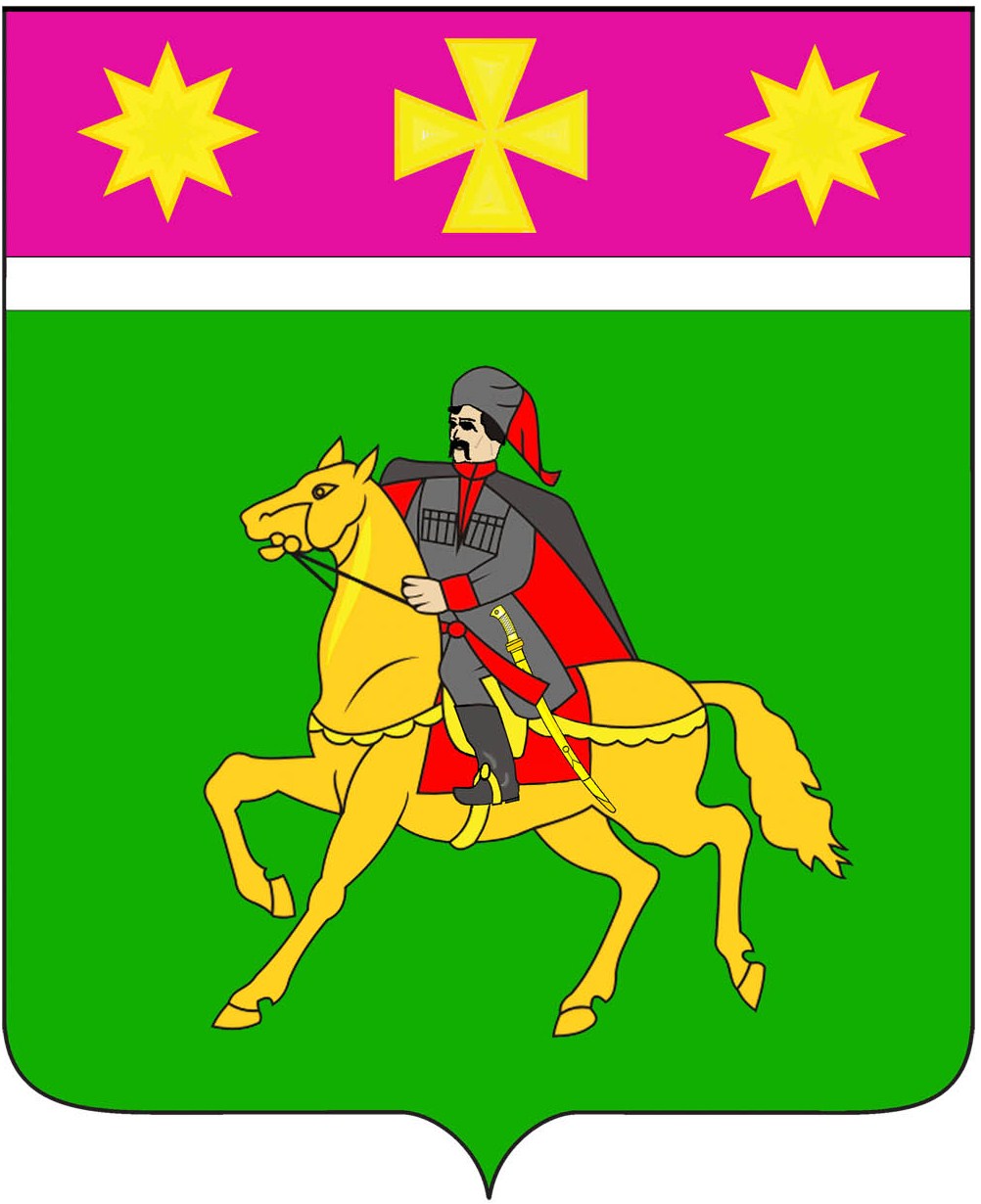 СОВЕТПолтавского сельского поселенияКрасноармейского районаРЕШЕНИЕот 26.01.2017						                                     №  37/3станица ПолтавскаяОб утверждении стоимости услуг, предоставляемых согласно гарантированному перечню услуг по погребению на  2017 год, оказываемых на территории Полтавского сельского поселения Красноармейского района В соответствии с Федеральным законом от 12 января 1996 года № 8-ФЗ «О погребении и похоронном деле», статьей 4.2 Федерального закона от            6 апреля 2015 года  № 68-ФЗ  « О приостановлении действия положений отдельных законодательных актов Российской Федерации в части порядка индексации окладов денежного содержания государственных гражданских служащих, военнослужащих и приравненных к ним лиц, должностных окладов судей, выплат пособий и компенсаций и признания утратившим силу Федерального закона о приостановлении действия части 11 статьи 50 Федерального закона « О государственной гражданской службе Российской Федерации» в связи с Федеральным законом  « О Федеральном бюджете на 2015 год и на плановый период 2016-2017 годов», законом Краснодарского края от  4 февраля 2004 года № 666-КЗ «О погребении и похоронном деле в Краснодарском крае», Совет Полтавского сельского поселения Красноармейского района  РЕШИЛ:1.Утвердить стоимость услуг, предоставляемых согласно  гарантированному перечню услуг по погребению на 2017 год, оказываемых на территории Полтавского сельского поселения Красноармейского района (приложение).2.Настоящее решение опубликовать в районной газете «Голос правды».3.Контроль за выполнением настоящего решения возложить на  комиссию по строительству, транспорту, ЖКХ, связи, бытовому и торговому обслуживанию и защите прав потребителей Совета Полтавского сельского поселения Красноармейского района  (Васин).4.Настоящее решение вступает в силу со дня его официального опубликования и  распространяется на правоотношения, возникшие с 1 февраля 2017 года.Председатель СоветаПолтавского сельского поселения Красноармейского района                                                            С.Ф. Олефиренко Глава Полтавского сельского поселенияКрасноармейского района						       В.А. ПобожийПРИЛОЖЕНИЕУТВЕРЖДЁН решением сессии СоветаПолтавского сельского поселенияКрасноармейского районаот 26.01.2017 № 37/3ПРЕЙСКУРАНТгарантированного перечня  услуг по погребению на 2017 год на территории Полтавского  сельского поселения Красноармейского районаГлава Полтавского сельского поселенияКрасноармейского района						             В.А.Побожий№ п/пНаименование  услугиСтоимость услуг с 01.02.2017 года с учётом индекса инфляции   121 Оформление  документов, необходимых для погребения101,572 Гроб стандартный, строганный, из материалов толщиной 25-32 мм, обитый внутри и снаружи тканью х/б с подушкой из стружки1667,293 Инвентарная табличка  с указанием ФИО, даты рождения и смерти101,574 Доставка гроба и похоронных принадлежностей по адресу, указанному заказчиком624,655Перевозка тела (останков) умершего к  месту  захоронения861,676Погребение  умершего  при рытье могилы экскаватором -7Погребение  умершего  при рытье могилы вручную2204,38ИТОГО5561,13